№ п/пНаименование товара, работ, услугЕд. изм.Кол-воТехнические, функциональные характеристикиТехнические, функциональные характеристики№ п/пНаименование товара, работ, услугЕд. изм.Кол-воПоказатель (наименование комплектующего, технического параметра и т.п.)Описание, значение1.Детский игровой комплекс   ДИК 1.38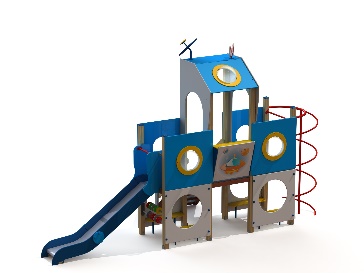 Шт. 11.Детский игровой комплекс   ДИК 1.38Шт. 1Высота (мм) 3950(± 10мм)1.Детский игровой комплекс   ДИК 1.38Шт. 1Длина (мм)6280(± 10мм)1.Детский игровой комплекс   ДИК 1.38Шт. 1Ширина (мм)2550(± 10мм)1.Детский игровой комплекс   ДИК 1.38Шт. 1Высота площадки (мм)12001.Детский игровой комплекс   ДИК 1.38Шт. 1Применяемые материалыПрименяемые материалы1.Детский игровой комплекс   ДИК 1.38Шт. 1СтолбыСтолб 100х100х2500. 12.12.00.00 – 2 шт.Столб 100х100х3500. 12.12.12.00 – 2 шт.Столб 100х100х3100. 12.12.12.00 – 2 шт.Столб 100х100х2300. 12.12.00.00 – 2 шт.Должны быть выполнены из клееного деревянного бруса, сечением не менее 100х100 мм, иметь скругленный профиль с канавкой посередине. Сверху столбы должны заканчиваться пластиковой заглушкой в форме четырехгранной усеченной пирамиды.Снизу опорные столбы должны оканчиваться металлическими оцинкованными подпятниками, выполненными из листовой стали толщиной не менее 4 мм и из трубы диаметром не менее 42 мм с толщиной стенки не менее 3,2 мм. Подпятник должен заканчиваться монтажным круглым фланцем, выполненным из листовой стали толщиной не менее 3 мм, который бетонируется в землю.1.Детский игровой комплекс   ДИК 1.38Шт. 1Площадка башниВ кол-ве 2 шт. Должны быть выполнены из ламинированной противоскользящей влагостойкой фанеры толщиной не менее 18 мм, две площадки размером не менее 1020х1040 мм площадью не менее 1 м² и одна размером не менее 1040х2020 мм площадью не менее 2 м². Площадка должна опираться на опорный брус сечением не менее 40х90 мм. Вязка опорного бруса со столбами должна осуществляться методом прямого одинарного глухого шипа, крепление нагелем.1.Детский игровой комплекс   ДИК 1.38Шт. 1Скат горки, высота 1200 ммВ кол-ве 1 шт. Верхний каркас ската должен быть выполнен из перемычек и продольных направляющих, изготовленных из профильной трубы сечением не менее 50х25 с толщиной стенки не менее 2,5 мм. Каркас должен быть утоплен в отфрезерованный паз фанерного борта.Желоб ската должен быть изготовлен из единого листа нержавеющей стали, толщиной не менее 1,5 мм. Дополнительная опора желоба должна обеспечиваться деревянными брусьями, сечением не менее 40х90 мм. Брусья и желоб должны вставляться в отфрезерованные пазы в бортах горки.Борта горки должны быть высотой не менее 120 мм, выполнены из влагостойкой фанеры марки ФСФ, сорт не ниже 2/2, толщиной не менее 21 мм. Боковые ограждения ската горки должны быть высотой не менее 700 мм, выполнены из влагостойкой фанеры марки ФСФ, сорт не ниже 2/2, толщиной не менее 21 мм.  Боковые ограждения должны быть оборудованы поручнем-ограничителем на высоте не менее 600 мм. Поручень должен быть выполнен из металлической трубы диаметром не менее 32 мм с толщиной стенки не менее 2,35 мм и двух штампованных ушек из стали толщиной не менее 4 мм.1.Детский игровой комплекс   ДИК 1.38Шт. 1Кронштейн на боковые ограждения горкиВ кол-ве 2 шт. Кронштейн должен быть выполнен из металлической трубы диметром не менее 26 мм с толщиной стенки не менее 2,35 мм. К кронштейну должны быть приварены штампованные ушки, в количестве трёх штук, выполненные из листовой стали толщиной не менее 4 мм.1.Детский игровой комплекс   ДИК 1.38Шт. 1КрышаВ кол-ве 1 шт. Скаты крыши должны быть выполнены из трех фанерных листов толщиной не менее 21 мм. Фасады, они же стенки башни, должны быть выполнены из трех фанерных листов толщиной не менее 21 мм.На наклонном скате крыши должен быть круглый вырез диаметром не менее 400 мм с крепящимся к нему пластиковым иллюминатором, на вертикальном скате доллжна быть художественно оформленная поверхность в виде летающей тарелки. Изображение должно быть нанесено при помощи полноцветной ультрафиолетовой печати. На верхнем скате должны быть установлены фанерные декоративные элементы в виде антенны и радара.1.Детский игровой комплекс   ДИК 1.38Шт. 1Лестница, высота 1200 ммВ кол-ве 1 шт. Ступеньки лестницы, в количестве 6 штук, должны быть выполнены из ламинированной противоскользящей фанеры толщиной не менее 18 мм и из деревянного бруса сечением не менее 40х90 мм. Ступени должны устанавливаться в отфрезерованные пазы у направляющих лестницы. Направляющие лестницы, в количестве двух штук, должны быть выполнены из деревянного бруса сечением не менее 40х180 мм. Перила лестницы, в количестве четырёх штук, должны быть выполнены из деревянного бруса сечением не менее 40х135 мм. Оцинкованные закладные столбы лестницы, в количестве двух штук, должны быть изготовлены из профильной трубы сечением не менее 40х80 мм с толщиной стенки не менее 2 мм.1.Детский игровой комплекс   ДИК 1.38Шт. 1Ограждение 1100х1100 мм с вырезом 400 мм под иллюминатор в сбореВ кол-ве 4 шт. Ограждение должно быть выполнено из влагостойкой фанеры марки ФСФ, сорт не ниже 2/2, толщиной не менее 18 мм с круглыми вырезами диаметром не менее 400 мм. К ограждениям должны крепиться пластиковые иллюминаторы.1.Детский игровой комплекс   ДИК 1.38Шт. 1Ограждение с лазомВ кол-ве 4 шт. Ограждение должно быть выполнено из влагостойкой фанеры марки ФСФ, сорт не ниже 2/2, толщиной не менее 21 мм с круглыми вырезом диаметром не менее 700 мм.1.Детский игровой комплекс   ДИК 1.38Шт. 1Счеты (комплект)В кол-ве 1 шт. Счеты должны состоять из двух металлических оцинкованных перекладин из трубы диаметром не менее 32 мм с толщиной стенки не менее 2,35 мм, двух крепежных накладок из ламинированной, противоскользящей, влагостойкой фанеры толщиной не менее 18 мм и десяти цветных бубликов из полиамида, изготовленных методом литья под давлением. Размер бубликов должен быть не менее 130х38мм, внутреннее отверстие не менее 38 мм.1.Детский игровой комплекс   ДИК 1.38Шт. 1Шест-спиральВ кол-ве 1 шт. Шест должен быть выполнен из трубы диаметром не менее 42 мм с толщиной стенки не менее 2,35 мм. Шест должен заканчиваться монтажным круглым фланцем, выполненным из листовой стали толщиной не менее 3 мм, который бетонируются в землю. Спираль и дуга шеста должны быть выполнены из трубы диаметром не менее 40 мм с толщиной стенки не менее 2,5 мм. К дуге шеста должны быть приварены два штампованных ушка, выполненные из листовой стали толщиной не менее 4 мм.1.Детский игровой комплекс   ДИК 1.38Шт. 1Перекладина 32х900 ммВ кол-ве 1 шт. Перекладина должна быть выполнена из металлической трубы диметром не менее 32 мм с толщиной стенки не менее 2,35 мм. С обеих сторон к трубе должны быть приварены штампованные ушки, выполненные из листовой стали толщиной не менее 4 мм.1.Детский игровой комплекс   ДИК 1.38Шт. 1Сидение 900х250 мм с ножкамиВ кол-ве 4 шт. Сидение должно быть изготовлено из влагостойкой фанеры марки ФСФ, сорт не ниже 2/2, толщиной не менее 21 мм. Сидение должно опираться на металлические перекладины изготовленных из трубы диаметром не менее 26 мм с толщиной стенки не менее 2,35 мм.1.Детский игровой комплекс   ДИК 1.38Шт. 1Стенка наклонная со столиком В кол-ве 1 шт. Должна состоять из наклонной стенки, двух боковых накладок и столика, выполненных из влагостойкой фанеры марки ФСФ сорт не ниже 2/2 толщиной не менее 21 мм. На стенке доллжна быть художественно оформленная поверхность в виде летающей тарелки. Изображение должно быть нанесено при помощи полноцветной ультрафиолетовой печати.1.Детский игровой комплекс   ДИК 1.38Шт. 1МатериалыКлееный деревянный брус и деревянные бруски должны быть выполнены из сосновой древесины, подвергнуты специальной обработке и сушке до мебельной влажности 7-10%, тщательно отшлифованы со всех сторон и покрашены в заводских условиях профессиональными двух компонентными красками.Влагостойкая фанера должна быть марки ФСФ сорт не ниже 2/2 и окрашена двухкомпонентной краской, специально предназначенной для применения на детских площадках, стойкой к сложным погодным условиям, истиранию, устойчивой к воздействию ультрафиолета и влаги.Преимущества нанесения на фанеру изображений методом ультрафиолетовой печати:- абсолютная экологичность. Материал и краски, в которых нет испаряющегося растворителя, полностью безопасны;- долговечность. Не выгорает, не отслаивается под воздействием жиров и влаги, механической деформации, перепадов температур; - легкий уход. Поверхность с изображением легко очищается и моется с помощью обычных растворов.Металл покрашен полимерной порошковой краской. Заглушки пластиковые, цветные. Все метизы оцинкованы.1.Детский игровой комплекс   ДИК 1.38Шт. 1ОписаниеДетский игровой комплекс состоит из трёх спаренных башен. С торцов крайних башен установлены шест спираль и горка. Ограждение крайних башен выполнено в виде фанерных стенок с иллюминаторами.  На центральной башне установлена крыша с декоративными элементами, лестница и стенка наклонная со столиком. Под крайними площадками расположены стенки с круглыми лазами и скамейки. Под горкой установлены детские счеты с разноцветными пластиковыми бубликами. Все резьбовые соединения должны быть закрыты разноцветными пластиковыми заглушками.